Tuesday, March 17th         3rd grade 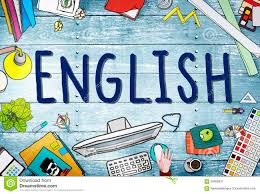 Watch the video “ Hello! super simple songs ‘ ( mirar el video ) Write the number  ( escribir el número en el lugar correcto) 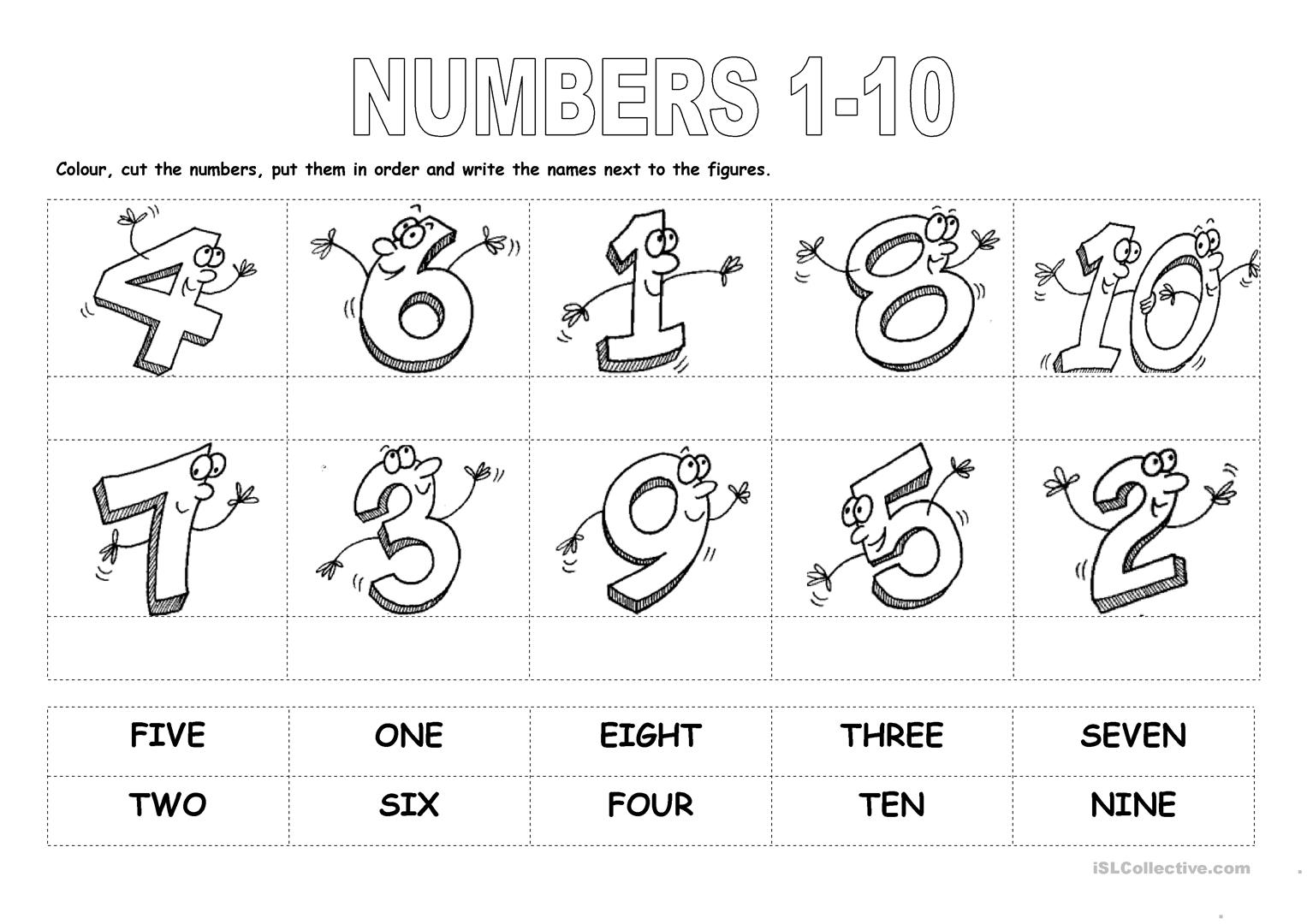 Solve  ( resolver y escribir el número )a- three + five = ______________b- four + six = ________________c- seven + two = _______________d- eight - one = ________________         e- nine - six = __________________Bingo !  Write six numbers  from one to ten ( escribir seis números del 1 al 10 en el Bingo. Jugaremos la primera clase al volver a la escuela ) 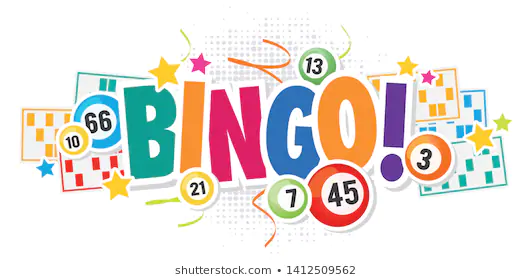 (recordar copiar o imprimir las actividades, pegarlas en el cuaderno y mandarlas a  mfrontera@institutonsvallecba.edu.ar )